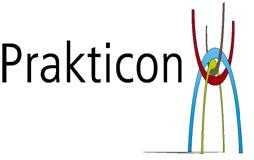 Prakticon is een school voor praktijkonderwijs. Jongeren worden voorbereid op arbeid of vervolgonderwijs. Het onderwijs op Prakticon is gebaseerd op de Big Picture filosofie, waarin het uitgangspunt is dat de leerling centraal staat. Dat doen wij door onderwijs persoonlijk te maken. Elke leerling heeft zijn persoonlijk leer- en ontwikkelingsplan waarbij wordt uitgegaan van de interessegebieden en motivatie van de leerling. Hierbij worden de ouders intensief betrokken. Leren vindt plaats in de echte wereld. Dit betekent dat leerlingen in de echte wereld ontdekken of hun interesse ook werkelijk hun interesse is. Meer informatie over onze school kun je vinden op www.prakticon.com.Prakticon is per 10 september 2019 op zoek naar een nieuwe collegaGroepsdocent voor 0,6 fteDe vacatureHet betreft een vervangingsvacature in verband met zwangerschapsverlof, in ieder geval tot de kerstvakantie. Een uitbreiding van de uren behoort tot de mogelijkheden. Voor verdere informatie over de vacature kan je contact opnemen met Eelco Hogendijk, adjunct-directeur Prakticon via telefoonnummer 0314-389 100.Jouw sollicitatieWij ontvangen jouw brief en cv graag via meesterbaan.nl voor 18 juli. De gesprekken vinden plaats op 22 en 23 juli. AlgemeenPrakticon maakt deel uit van de Stichting Achterhoek VO. Op de site van Achterhoek VO worden vacatures geplaatst: www.achterhoekvo.nl.Acquisitie naar aanleiding van deze advertentie wordt niet op prijs gesteld.